Step Function Practice					Name:					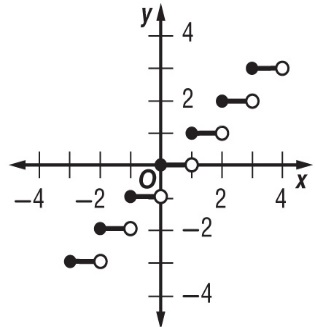 f(x) = 			Date:			Period:		Graph each function1. f(x) = 2 						2. f(x) =  + 4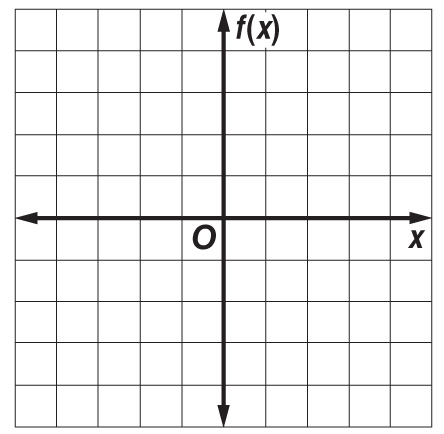 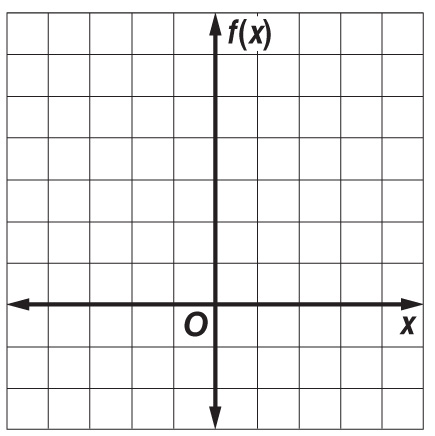 3. BUSINESS A Stitch in Time charges $40 per hour or any fraction thereof for labor. Draw a graph of the step function that represents this situation.	a) How much would A Stitch in Time charge for 3 hours?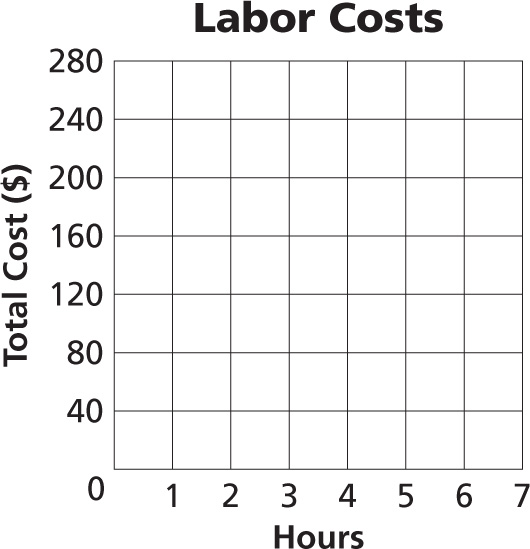 	b) How much would A Stitch in Time charge for 5 hours and 20 minutes?4. SAVINGS Nathan puts $200 into a checking account as soon as he gets his paycheck. The value of his checking account is modeled by the formula 200, where m is the number of months that Nathan has been working. After 105 days, how much money is in the account?